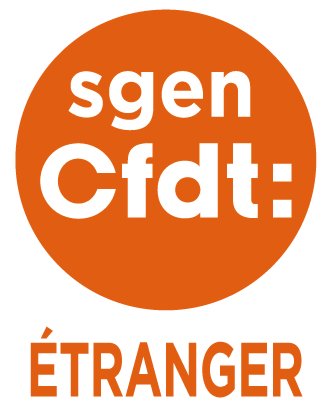 Les détaché·e·s : résident·e·s et expatrié·e·sLes recruté·e·s loc·aux·alesLe Sgen-CFDT de l’étranger 
dans les instances de l’AEFEÉchanger localementResponsable Sgen-CFDT(Prénom, nom)•	par téléphone : •	par courriel :Élu·e·s au Conseil d’établissement(Prénom, nom)•	par téléphone : •	par courriel :Élu·e·s au Conseil du second degré(Prénom, nom)•	par téléphone : •	par courriel :Élu·e·s au Conseil de groupement de gestion(Prénom, nom)•	par téléphone : •	par courriel :Élu·e·s à la Commission hygiène et sécurité et à la Commission relative à l’hygiène, la sécurité et les conditions de travail des personnels(Prénom, nom)•	par téléphone : •	par courriel :Échanger avec le bureau parisien•	par téléphone : + 33 1 56 41 51 20•	par courriel : etranger@sgen.cfdt.fr•	par Skype : sgenetrangerS’informer sur la toile avec le Sgen-CFDT de l’étranger•	Le site internet du Sgen-CFDT de l’étranger : etranger.sgen-cfdt.frl'actualité dans le réseau scolaire et culturel français à l’étranger et en Franceles publications du Sgen étranger : tracts, communiqués de pressedes rubriques consacrées aux opérations de promotion, de réintégration, au recrutementdes textes réglementaires : statutaire, rémunération, droit syndical, circulaires AEFEun espace avec des outils réservés aux adhérents actifs•	Facebook : Sgen-CFDT Etranger•	Twitter : @sgenetranger•	Google plus : plus.google.com/u/0/S’informer sur la toile avec la fédération des Sgen-CFDT•	Le site internet de la fédération des Sgen-CFDT : www.sgen-cfdt.fr/•	Information sur votre carrière : sgenplus.cfdt.fr/•	Suivi de carrière : v2.sgenplus.cfdt.fr/